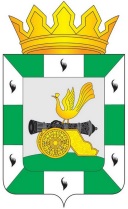 МУНИЦИПАЛЬНОЕ ОБРАЗОВАНИЕ «СМОЛЕНСКИЙ РАЙОН» СМОЛЕНСКОЙ ОБЛАСТИСМОЛЕНСКАЯ РАЙОННАЯ ДУМАРЕШЕНИЕот 27 декабря 2018 года           № 82Об утверждении структуры Администрации муниципального образования «Смоленский район» Смоленской областиРассмотрев представление Главы муниципального образования «Смоленский район» Смоленской области О.Н. Павлюченковой об утверждении структуры Администрации муниципального образования «Смоленский район» Смоленской области, руководствуясь Уставом муниципального образования «Смоленский район» Смоленской области, Смоленская районная ДумаРЕШИЛА: 1. Утвердить структуру Администрации муниципального образования «Смоленский район» Смоленской области согласно приложению.2. Решение Смоленской районной Думы 18 ноября 2015 года №16 «Об утверждении структуры Администрации муниципального образования «Смоленский район» Смоленской области» признать утратившим силу.3. Настоящее решение вступает в силу с 1 января 2019 года.Глава муниципального образования«Смоленский район» Смоленской области                        О.Н. Павлюченкова Исполняющий полномочия председателяСмоленской районной Думы                                                С.Е. Эсальнек         